Diversity Reading SpineYear 5 & 6 - Cycle BYear 5 & 6 - Cycle BTextPHSE Concept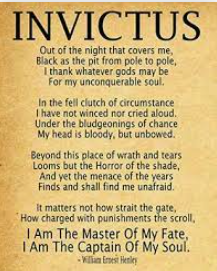 Invictus by William Ernest Henley IdentityDiversity and EqualityRights and Responsibilities Resilience PowerInvictus by William Ernest Henley SummaryThis poem is about courage in the face of death, and holding on to one's own dignity despite the indignities life places before us.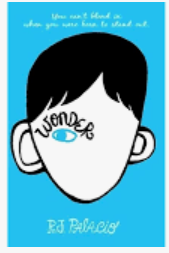 Wonder by R.J PalacioIdentityDiversity and equality RelationshipsRights and responsibilities Resilience PowerWonder by R.J PalacioSummaryAugust, a boy with a facial disfigurement, begins school for the first time. We follow his trials and tribulations as he navigates friendship and bullying. 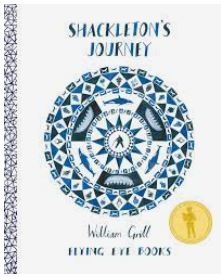 Shackleton’s Journey by William GillIdentityResilience Risk and safetyRelationshipsCareerShackleton’s Journey by William GillSummaryA non-fiction text detailing the inspirational adventure of Ernest Shackleton as he tries to explore Antarctica whilst keeping himself and his crew alive. Still I Rise by Maya Angelou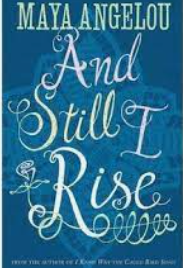 IdentityDiversity and equalityResilienceRights and responsibilitiesPower Still I Rise by Maya AngelouSummaryA powerful poem about self-love and self-acceptance. The speaker celebrate their ability to ‘rise up’ despite facing difficulties. 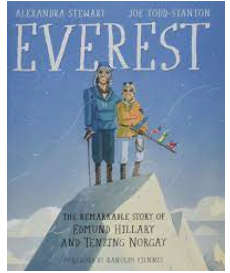 Everest by A. Stewart and T. IdentityRisk and SafetyRelationshipsDiversity and equality CareerEverest by A. Stewart and T. SummaryA non-fiction text about the first 2 men to conquer Mount Everest, Tenzing Norgay and Edmund Hillary. 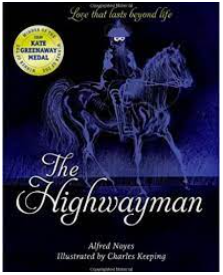 The Highwayman by Alfred NoyesIdentityRelationshipsA healthy balanced lifestyleRisk and safetyPowerThe Highwayman by Alfred NoyesSummaryA tragic love story between two people. 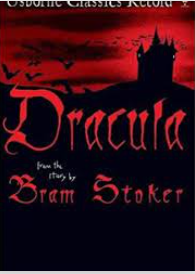 Bram Stoker’s Dracula by Usborne Classics RetoldIdentity RelationshipsRisk and SafetyResilience PowerBram Stoker’s Dracula by Usborne Classics RetoldSummaryA classic tale about the defeating the forces of evil and holding true to each other. 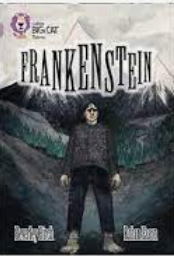 Mary Shelley’s Frankenstein by Big Cat BooksIdentityRelationshipsA healthy balanced lifestyleDiversity and equality Rights, responsibilities, and consentPowerMary Shelley’s Frankenstein by Big Cat BooksSummaryFrankenstein by Mary Shelley looks at what happens when one man decides to play God. His actions ultimately lead to his own downfall.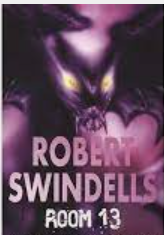 Room 13 by Robert SwindellsIdentityRelationshipsResiliencePowerRoom 13 by Robert SwindellsSummaryA group of Bradford school children on a trip to Whitby discover an evil presence in their hotel and try to defeat it.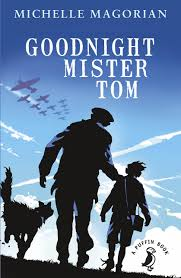 Goodnight Mister Tom by Michelle MagorianIdentity RelationshipsRights and Responsibilities Diversity and EqualityResilience PowerGoodnight Mister Tom by Michelle MagorianSummary A young boy is sent away to the countryside during WW2 where he placed in the care of an elderly man.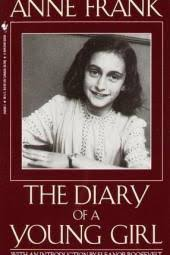 Diary of a Young Girl bu Anne FrankIdentity PowerDiversity and EqualityRelationshipsRisk and SafetyResilienceRights and Responsibilities Diary of a Young Girl bu Anne FrankSummaryA young girls diary detailing her life in Nazi occupied Netherland’s during WW2.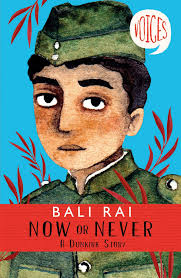 Now or Never by Bali RaiDiversity and EqualityIdentityRelationshipsResilience PowerRights and ResponsibilitiesNow or Never by Bali RaiSummaryA young Indian soldier experience during WW2 as he faces danger and prejudice. 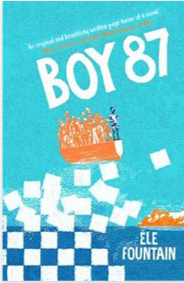 Boy 87 by Ele FountainIdentityRelationshipsDiversityEqualityRightsChangeResilience PowerBoy 87 by Ele FountainSummarySet in an unnamed country, this is a timely and important book which illuminates the realities of life as a refugee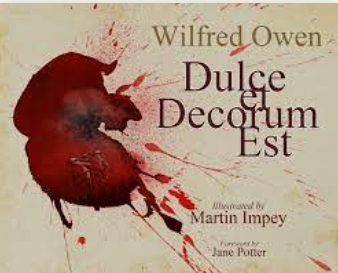 Ducle es Decorm est by Wilfred OwenIdentityRelationshipsRightsResponsibilitiesResilience Ducle es Decorm est by Wilfred OwenSummaryIllustrating the brutal everyday struggle of a company of soldiers in WW1. The poem focuses on the story of one soldier's death, and discusses the trauma that this event left behind.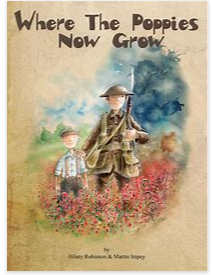 Where the poppies now grow by Hilary RobinsonIdentityRelationshipsResilienceRightsResponsibilities Diversity EqualityWhere the poppies now grow by Hilary RobinsonSummaryChildhood friends, Ben and Ray, find their innocent war games become real as the Great War rages around them. Set during the First World War, Where the Poppies Now Grow takes readers on a journey of friendship set against a changing landscape of innocence, of war and then finally, of peace.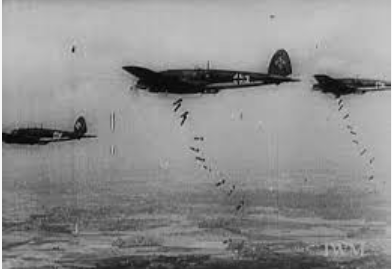 Black Saturday by Len SmithRelationshipsResilience Safety DiversityEqualityBlack Saturday by Len SmithSummaryA poem based around the Blitz of London during WW2. A descriptive poem describing the peoples perspective as they live through one terrifying evening. 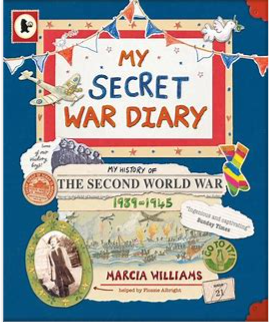 My Secret War Diary by Marcia WilliamsIdentityRelationshipsResilienceRightsDiversity Equality My Secret War Diary by Marcia WilliamsSummaryA fascinating diary account of the Second World War, as seen through the eyes of a young girl.